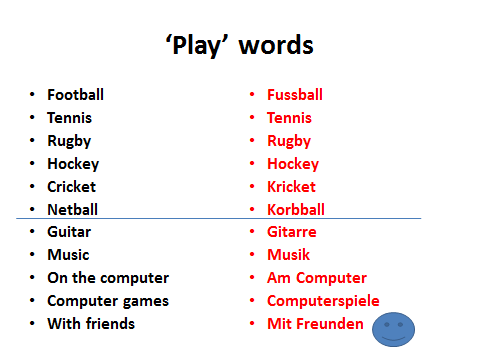 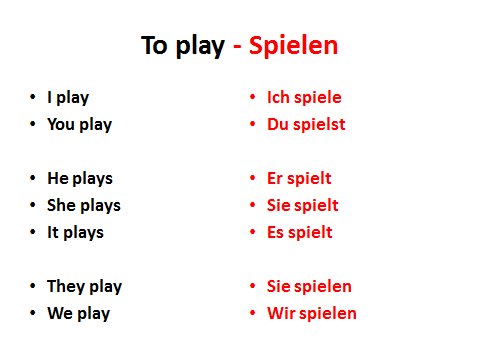 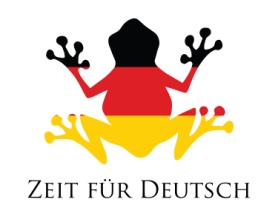 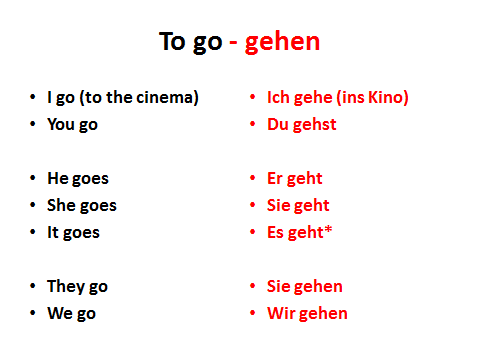 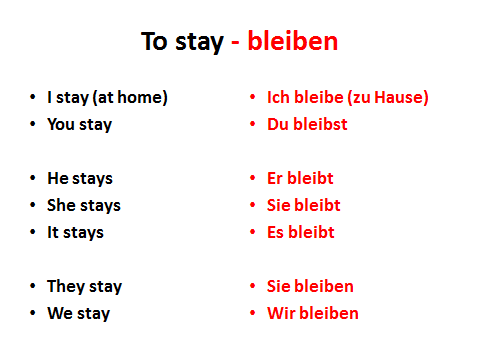 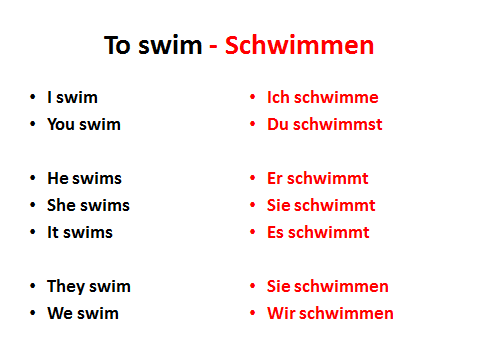 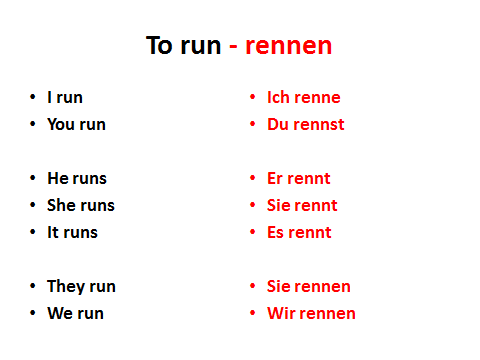 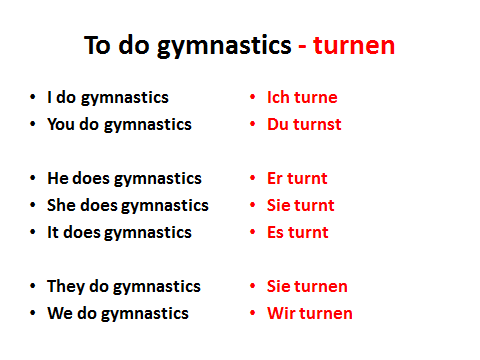 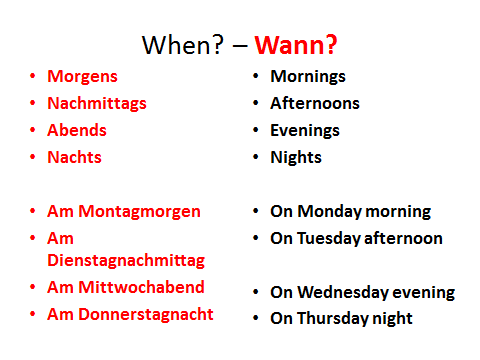 		Sie …	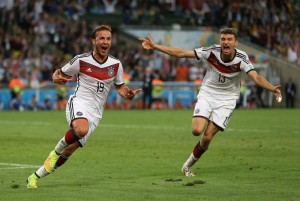 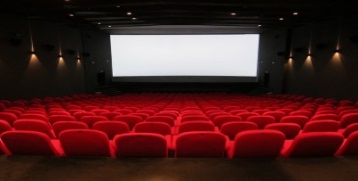 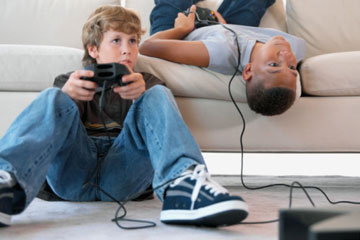 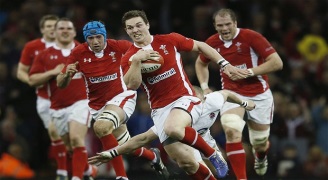 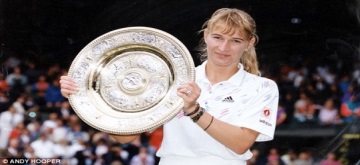 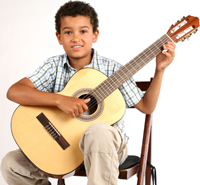 	Wir …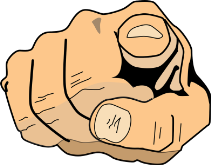 